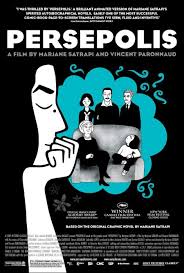 Marjane, la protagonista, está a la espera de coger un avión para Teherán. Sola y pensativa, recuerda momentos de su infancia en Teherán en 1978 durante las manifestaciones en las calles contra el gobierno del Sha. Marji dice: “A mí me gusta el Sha, ha sido elegido por Dios.”. Es entonces cuando su padre le dice: “Eso es lo que te dicen, pero yo te contaré lo que pasó”.¿Qué descubre en esta escena Marjane acerca de su familia? Averigua qué tipo de gobierno era el del Sha, qué potencias occidentales le apoyaba y qué obtenían a cambio. ¿Ves alguna relación con lo anterior y con el hecho de que en la película ese periodo histórico se presente con unas marionetas en un teatrillo?A partir del relato de un amigo de sus padres recién liberado de la cárcel, Marji conocerá lo que es sufrir la persecución, la cárcel, la tortura y el asesinato. Es entonces cuando Marji mantiene un “diálogo” con Dios en el que éste le dirá “los malos acabarán por pagar tarde o temprano por sus maldades. A mí me corresponde la justicia. (…). Tu deber es perdonar”.Si te encontrarás con una entidad que se supone que lo sabe todo? ¿Qué le preguntarías? En una escena observamos a Marji junto con otras niñas, todas ellas con la cabeza cubierta por un velo. Una de las maestras les dirá “el velo es sinónimo de libertad. Una mujer digna es una mujer que se cubre de la mirada del hombre. La que enseña la cabeza vive en pecado...”.¿Por qué dice la maestra que para que una mujer sea digna se ha de cubrir de la mirada del hombre?¿En qué crees que ha de basarse la dignidad de una mujer? ¿Y la de un hombre?Mientras la vida continúa entre bombas y escasez de alimentos Marjane, como una adolescente más, se identifica con un tipo de música: el punk. Borda en una cazadora el lema “Punk is not dead” y compra música en el mercado negro. Un día, dos mujeres “hermanas de la revolución” la paran por la calle y cuestionan su modo de vestir “llevas zapatos punk, y eso que llevas (una chapa de Michael Jackson) es un símbolo de la decadencia occidental. Te llevaremos al comité”¿Por qué crees que dicen estas mujeres que la chapa es un símbolo de la decadencia occidental?¿Te identificas tú con algún símbolo? ¿de qué tipo?Los padres de Marjane deciden enviarla a Viena, donde se se aloja en una residencia de monjas. ¿Ves algún paralelismo entre estas monjas de la residencia y el integrismo islamista?En la residencia de estudiantes donde se aloja durante un tiempo, tiene que oír frases tales como “los iraníes no tienen educación”. ¿Por qué le hacen este comentario? ¿Qué son los prejuicios y los estereotipos?Dirección: Vicent Paronnaud, Marjane SatrapiProducción: Xavier Rigault, Marc Antonie RobertPaís: Francia Año: 2007. Duración: 97 min.Reparto: Guión: Vicent Paronnaud, Marjane SatrapiMúsica: Oliver BernetDibujante de fondos: Thierry MillionDistribución: Sony Pictures Classics.